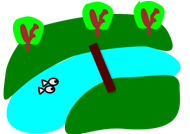 Kids making things better.Seeing kids understanding feedback.Kids showing what they have learned.
Kids saying “Oops, I better look it over.”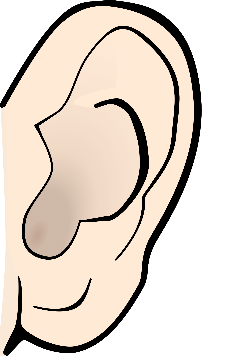 Kids saying “This is what I want to get          done today.”Kids saying “I’m not giving up on this today!”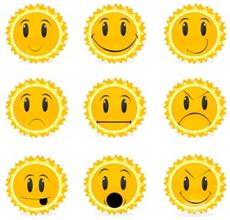 Kids feeling proud that they reached a goal.Kids feeling happy that they found a way around a problem. Kids feeling positive that they shared something special!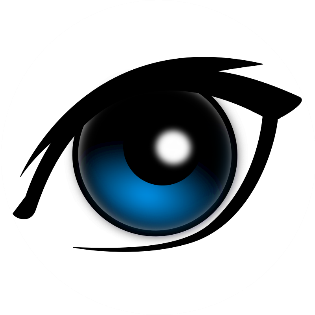 